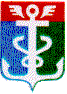 РОССИЙСКАЯ ФЕДЕРАЦИЯПРИМОРСКИЙ КРАЙ
ДУМА НАХОДКИНСКОГО ГОРОДСКОГО ОКРУГАРЕШЕНИЕ__.__.2024                                                                                                                  ПРОЕКТО внесении изменений в Положение о порядке присвоения звания «Почетный житель города Находки» 1. Внести в Положение о порядке присвоения звания «Почетный житель города Находки», утвержденное решением Находкинской городской Думы от 27.04.2005 № 375 (Находкинский рабочий, 2005, 26 мая, № 68-69; 2007, 31 января, № 13-14; 2007, 13 декабря, № 197-201; 2009, 9 июля, № 92-93; 2010, 28 апреля, № 62-64; 2019, 14 мая, № 65; 2023, 5 мая, № 27, 4 октября № 68) следующие изменения:1) в части 3 раздела 1 слова «одному гражданину», заменить словами «не более двум гражданам», слово «двух», заменить словом «трех»;2) раздел 2 изложить в следующей редакции:«2. Права Почетного жителя города НаходкиПочетный житель города Находки имеет право на:1) прием вне очереди всеми должностными лицами органов местного самоуправления Находкинского городского округа;2) получение ежегодного материального вознаграждения в размере 3000 (трех тысяч) рублей, выплачиваемого ко Дню города;3) получение ежемесячной материальной помощи в размере 6000 (шести тысяч) рублей.В случае смерти лица, удостоенного звания «Почетный житель города Находки», погребение осуществляется за счет средств бюджета Находкинского городского округа или в виде единовременной выплаты на погребение в размере 30000 (тридцати тысяч) рублей.Единовременная выплата на погребение осуществляется на основании личного заявления супруга (супруги), близкого родственника или иного лица, взявшего на себя обязанность осуществить погребение умершего лица, удостоенного звания «Почетный житель города Находки», справки о смерти, документов, подтверждающих оплату похоронных услуг.»;3) пункт 17 раздела 3 изложить в следующей редакции:«17. Управление бухгалтерского учета и отчетности администрации Находкинского городского округа обеспечивает размещение информации о предоставлении мер социальной поддержки в виде ежегодного материального вознаграждения и ежемесячной материальной помощи почетным жителям города Находки, единовременной материальной помощи на погребение лицу, взявшему на себя обязанность осуществить погребение умершего лица, удостоенного звания «Почетный житель города Находки», в государственной информационной системе «Единая централизованная цифровая платформа в социальной сфере».».2. Настоящее решение вступает в силу со дня официального опубликования. Председатель ДумыНаходкинского городского округа                                                                 А.В. КузнецовГлава Находкинского городского округа                                                     Т.В. Магинский